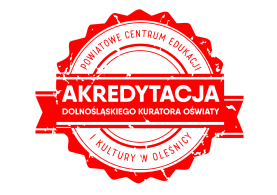 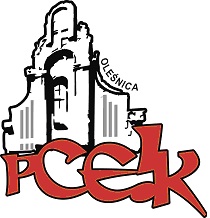 ZAPRASZAMY NA WARSZTATYKOD: W01Adresaci:  pracownicy szkół ponadgimnazjalnych w Sycowie, Międzyborzu i Twardogórze, przetwarzający dane osoboweCel:  Zapoznanie się z najważniejszymi zmianami i wymaganiami po wejściu w życie przepisów RODOPROGRAM SZKOLENIA:Podstawowe pojęcia z zakresu ochrony danych osobowych  Zasady dotyczące przetwarzania danych osobowych  Uprawnienia osób, których dane dotyczą    Obowiązki Administratora DanychTermin szkolenia –   28.08.2018 r.  o godzinie: 14:00 Miejsce szkolenia –   Centrum Kultury w Sycowie ul. Kościelna 16Czas trwania – 3 godziny dydaktyczneOsoba prowadząca: dr inż. Marek Adamaszek - specjalista ITDyrektorów szkół prosimy o potwierdzenie ilościowe osób biorących udział w szkoleniu w terminie do 24.08.2018 r. (tel. 71 314 01 72). Mając na uwadze organizację i sprawny przebieg szkolenia, prosimy Dyrektorów wskazanych szkół o przygotowanie imiennego wykazu osób biorących udział w szkoleniu. Potwierdzone przez uczestników formy odręcznym podpisem wykazy (listy obecności), proszę dostarczyć do PCEiK,  nie później niż do 04.09.2018 r. Poświadczenia udziału w szkoleniu zostaną przekazane do szkół do dnia 10 września b.r.UDZIAŁ W SZKOLENIU JEST BEZPŁATNY*  w przypadku form liczących nie więcej niż 4 godziny dydaktyczne i realizowanych przez konsultanta/doradcę  metodycznego zatrudnionego w PCEiK.